ST_IconSetType (Icon Set Type)Icon set type for conditional formatting. The threshold values for triggering the different icons within a set are configurable, and the icon order is reversible. See element iconSet for more information.This simple type's contents are a restriction of the XML Schema string datatype.The following are possible enumeration values for this type:The following XML Schema fragment defines the contents of this simple type:<simpleType name="ST_IconSetType">	<restriction base="xsd:string">	<enumeration value="3Arrows"/>	<enumeration value="3ArrowsGray"/>	<enumeration value="3Flags"/>	<enumeration value="3TrafficLights1"/>	<enumeration value="3TrafficLights2"/>	<enumeration value="3Signs"/>	<enumeration value="3Symbols"/>	<enumeration value="3Symbols2"/>	<enumeration value="4Arrows"/>	<enumeration value="4ArrowsGray"/>	<enumeration value="4RedToBlack"/>	<enumeration value="4Rating"/>	<enumeration value="4TrafficLights"/>	<enumeration value="5Arrows"/>	<enumeration value="5ArrowsGray"/>	<enumeration value="5Rating"/>	<enumeration value="5Quarters"/>	</restriction></simpleType>Enumeration ValueDescription3Arrows (3 Arrows)3 arrows icon set. 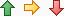 3ArrowsGray (3 Arrows  (Gray))3 gray arrows icon set. 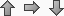 3Flags (3 Flags)3 flags icon set. 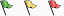 3Signs (3 Signs)3 signs icon set. 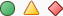 3Symbols (3 Symbols Circled)3 symbols icon set. 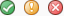 3Symbols2 (3 Symbols)3 Symbols icon set. 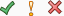 3TrafficLights1 (3 Traffic Lights)3 traffic lights icon set (#1). 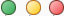 3TrafficLights2 (3 Traffic Lights Black)3 traffic lights icon set with thick black border. 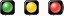 4Arrows (4 Arrows)4 arrows icon set. 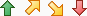 4ArrowsGray (4 Arrows (Gray))4 gray arrows icon set. 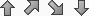 4Rating (4 Ratings)4 ratings icon set. 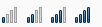 4RedToBlack (4 Red To Black)4 'red to black' icon set. 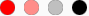 4TrafficLights (4 Traffic Lights)4 traffic lights icon set. 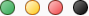 5Arrows (5 Arrows)5 arrows icon set.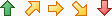 5ArrowsGray (5 Arrows (Gray))5 gray arrows icon set. 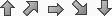 5Quarters (5 Quarters)5 quarters icon set. 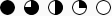 5Rating (5 Ratings Icon Set)5 rating icon set. 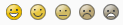 Referenced ByiconFilter@iconSet (§); iconSet@iconSet (§); sortCondition@iconSet (§)